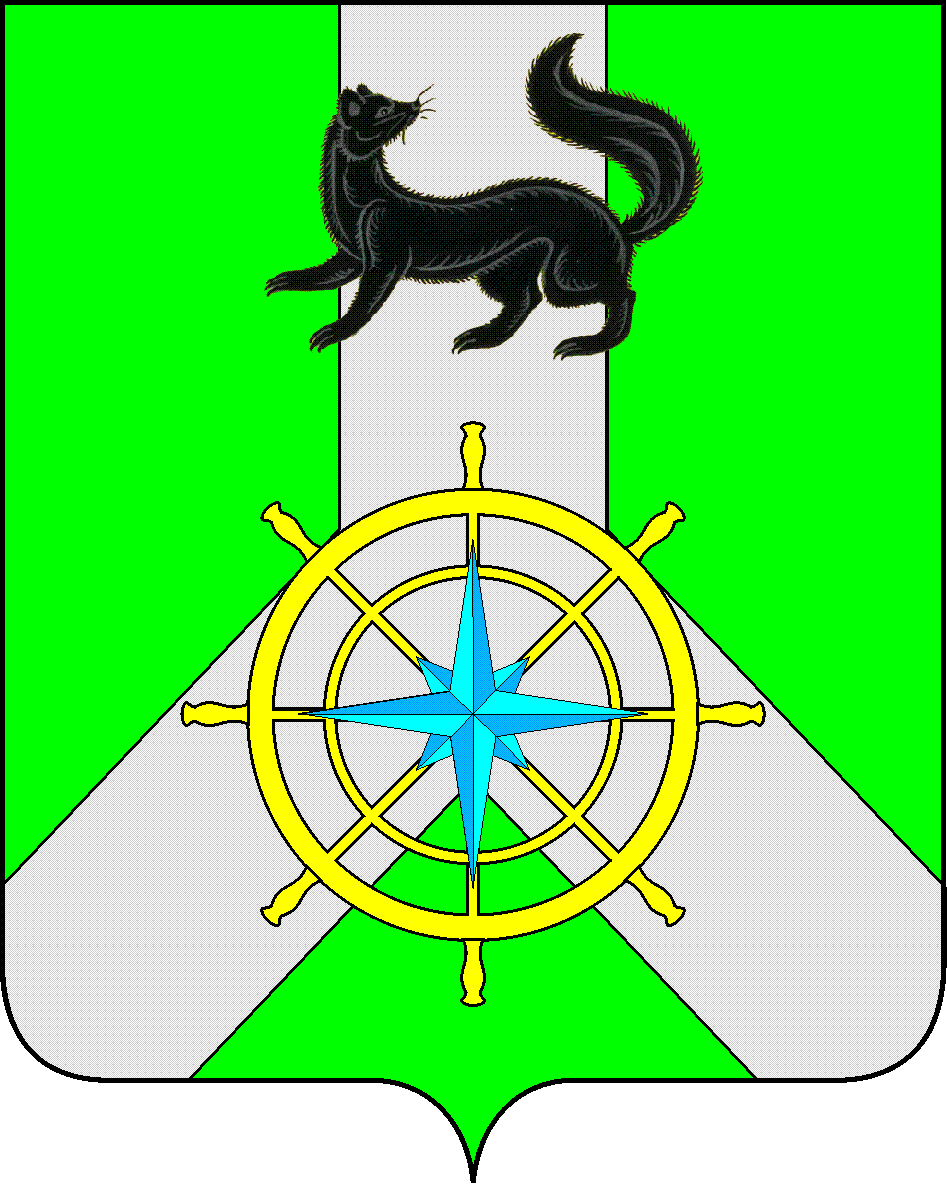 Р О С С И Й С К А Я   Ф Е Д Е Р А Ц И ЯИ Р К У Т С К А Я   О Б Л А С Т ЬК И Р Е Н С К И Й   М У Н И Ц И П А Л Ь Н Ы Й   Р А Й О НА Д М И Н И С Т Р А Ц И ЯП О С Т А Н О В Л Е Н И ЕВ соответствии со ст. 23 Закона Иркутской области от 07 октября 2009 г. № 62/28 - ОЗ «О профилактике незаконного потребления наркотических средств и психотропных веществ, наркомании и токсикомании в Иркутской области», Приказа Министерства образования и Министерства здравоохранения Иркутской области от 02 августа 2013 г. № 52-МПР/130-МПР «Об утверждении инструктивно-методических указаний по порядку организации и деятельности, общественных наркопостов - постов здоровья в общеобразовательных организациях», руководствуясь Планом мероприятий по реализации Стратегии государственной антинаркотической политики Российской Федерации на период до 2030 года на территории муниципального образования Киренский район на период с 2021 года по 2030 год, ст. 39, 55 Устава муниципального образования Киренский район,ПОСТАНОВЛЯЕТ:1. Утвердить состав рабочей группы по проведению анализа эффективности деятельности общественных наркологических постов (постов «Здоровье +») и кабинета профилактики в разрезе образовательных организаций:- Сафонова Ирина Фаридовна - секретарь антинаркотической комиссии Киренского муниципального района;- Роднаева Оксана Алексеевна – ведущий специалист управления образования администрации Киренского муниципального района;- Власюк Елена Геннадьевна – заместитель директора по воспитательной работе ГБПОУ ИО «Киренский профессионально-педагогический колледж».2. Утвердить перечень наркопостов «Здоровье +» и кабинета профилактики в образовательных учреждениях Киренского муниципального образования, где будет проведен анализ деятельности общественных наркологических постов (постов «Здоровье +») (Приложение 1);3. Утвердить форму Акта проверки анализа деятельности общественного наркологического поста (пост «Здоровье +») (приложение 2);4. Утвердить форму Акта проверки анализа деятельности кабинета профилактики (приложение 3);5. Рабочей группе по проведению анализа деятельности общественных наркологических постов (постов «Здоровье +») и кабинета профилактики провести данную проверку в два этапа: - 1 этап: проверить нормативные акты, планы работы наркопостов «Здоровье +» и т.д., а также кабинета профилактики образовательных организаций в рамках выездной проверки в образовательные учреждения.Срок: до 15 февраля 2023 года.- 2 этап: провести анализ деятельности общественных наркологических постов (постов «Здоровье +») и кабинета профилактики (по сравнению с предыдущей проверкой).Срок: до 28 февраля 2023 года.6. Настоящее постановление подлежит размещению на сайте администрации Киренского муниципального района;7. Настоящее Постановление вступает в силу со дня его подписания.8. Контроль за исполнением настоящего постановления оставляю за собой.Мэр района          	              			                                      К.В. СвистелинЛист согласования к Постановлению № 12 от «17» января 2023 года«Согласовано»:Правовой отдел администрации                                 			             И.С. ЧернинаПодготовил:Секретарь АНК Киренского района						   И.Ф. СафоноваПриложение 1Перечень наркопостов «Здоровье +» и кабинетов профилактики в образовательных учреждениях Киренского муниципального образования.Приложение 2АКТпроверки анализа деятельности общественного наркологического поста (пост «Здоровье +»)___________________________________________________________________________________наименование образовательного учреждения«____» ___________  2023 г.                                                                                                   г. КиренскВ соответствии с Постановлением администрации Киренского муниципального района от 17 января 2023 года № 12 «Об утверждении состава рабочей группы по проведению анализа деятельности общественных наркологических постов (постов «Здоровье +») и кабинета профилактики   в разрезе образовательных организаций», проведен анализ деятельности общественного наркологического поста (пост «Здоровье +») _____________________  ______________________________.Проведение анализа деятельности общественного наркологического поста (пост «Здоровье +») ________________________________________________________ проводилось в соответствии:- со ст. 23 Закона Иркутской области от 07 октября 2009 г. № 62/28 - ОЗ «О профилактике незаконного потребления наркотических средств и психотропных веществ, наркомании и токсикомании в Иркутской области»;- с Приказом Министерства образования и Министерства здравоохранения Иркутской области от 02 августа 2013 г. № 52-МПР/130-МПР «Об утверждении инструктивно-методических указаний по порядку организации и деятельности, общественных наркопостов - постов здоровья в общеобразовательных организациях»;- с Методическими рекомендациями по организации в образовательных организациях индивидуально-профилактической работы с несовершеннолетними, состоящими на учете в наркопосте, замеченными в употреблении психоактивных веществ либо вовлеченными в незаконный оборот наркотиков;В ходе проведения обследования установлено следующее:1. Адрес объекта: 2. Руководитель объекта: 3. Общая информация: Рекомендации комиссии:__________________________________________________________________________________________________________________________________________________________________________________________________________________________________________________________________________________________________________________________________________________________________________________________________________________________________________________________________________________________________________________________________________________________________________________________________________________________________________________________________________________________________________________________________________________________ Члены комиссии:		 _________   ____________________________________                                                                                 _________   ____________________________________					                           _________   ____________________________________С Актом проверки анализа деятельности общественного наркологического поста (пост «Здоровье +») ознакомлен (а)  _____________________________________________________________________________:Приложение3АКТ проверки анализа деятельности кабинета профилактики___________________________________________________________________________________ наименование образовательного учреждения «___» _______________ 2023 г.                                                                                   г. Киренск В соответствии с Постановлением администрации Киренского муниципального района от 17 января 2023 года № 12 «Об утверждении состава рабочей группы по проведению анализа деятельности общественных наркологических постов (постов «Здоровье +») и кабинета профилактики  в разрезе образовательных организаций», проведен анализ деятельности кабинета профилактики _____________________  ______________________________________________________________. Проведение анализа деятельности кабинета профилактики___________________________ проводилось в соответствии:  -  с инструктивно - методическими указаниями об определении порядка организации и деятельности кабинетов профилактики в организациях, осуществляющих образовательную деятельность по образовательным программам среднего профессионального образования и высшего образования, основным программам профессионального обучения и по дополнительным профессиональным программам (утверждены приказом Иркутской области от 25 марта 2019 года). - с Методическими рекомендациями по организации в образовательных организациях индивидуально-профилактической работы с несовершеннолетними, состоящими на учете в наркопосте, замеченными в употреблении психоактивных веществ либо вовлеченными в незаконный оборот наркотиков;В ходе проведения обследования установлено следующее: 1. Адрес объекта:  2. Руководитель объекта:  3. Общая информация:  Рекомендации комиссии: __________________________________________________________________________________________________________________________________________________________________________________________________________________________________________________________________________________________________________________________________________________________________________________________________________________________________________________________________________________________________________________________________________________________________________________________________________________________________________________________________________________________________________________________________________________________             Члены комиссии:  _________________________________________________________________________________________________________________________________С Актом проверки анализа деятельности кабинета профилактики ознакомлен (а)  ________________________________________________________________________________от «17» января 2023 года                                      № 12г. КиренскОб утверждении состава рабочей группы№ п/пОбразовательное учреждениеФИО директораКонтактный телефон, электронная почтаФИО руководителя наркопостаКонтактный телефон руководителя наркопостаНаркопосты «Здоровье +»Наркопосты «Здоровье +»Наркопосты «Здоровье +»Наркопосты «Здоровье +»Наркопосты «Здоровье +»Наркопосты «Здоровье +»1Муниципальное казённое общеобразовательное учреждение «Средняя общеобразовательная школа № 1 г. Киренска».Корзенникова Оксана Геннадьевна8-964-22-24-0538 (39568) 4-43-47sch1@38kir.ruСкорнякова Елена Дмитриевна8-964-21-31-2152Муниципальное казённое общеобразовательное учреждение «Средняя общеобразовательная школа № 3 г. Киренска».Тюрнева Наталья Владимировна8 (39568) 3-21-708-964-212-21-46sch3@38kir.ruМезенцева Ирина Витальевна8-964-10-24-5933Муниципальное казённое общеобразовательное учреждение «Средняя общеобразовательная школа № 5 г. Киренска».ПотаповаЕлена Александровна8-964-21-20-0998 (39568) 4-39-80sch5@38kir.ruЕрмолаева Елена Александровна8-964-10-86-3824Муниципальное казённое общеобразовательное учреждение«Средняя общеобразовательная школа № 6 г. Киренска».Роженко Артем Александрович8 (39568) 4-49-95sch6@38kir.ruЛяпунова Нина Гавриловна8-964-10-21-2715Муниципальное казённое общеобразовательное учреждение«Основная общеобразовательнаяшкола № 9 г. Киренска».Бушмагина Анна Александровна8-964-21-31-3048 (39568) 4-35-97sch9@38kir.ruКурбатова Елена Юрьевна 8-964-74-97-9796Муниципальное казённое общеобразовательное учреждение «Средняя общеобразовательная школа п. Алексеевск».и.о. Чуркина Елена Павловна8-950-07-99-2058 (39568) 5-21-02alex@38kir.ruПопова Елена Владимировна8-950-079-89-367Муниципальное казённое общеобразовательное учреждение «Средняя общеобразовательная школа п. Алымовка».Федорова Галина Прокопьевна8-964-11-13-4978-902-56-87-4138 (39568) 3-71-90alym@38kir.ruБольшакова Евгения Александровна8 (39568) 3-71-908Муниципальное казённое общеобразовательное учреждение «Средняя общеобразовательная школа п. Кривая Лука».Вогоровская Наталья Иннокентьевна8-950-13-36-0218 (39568) 2-23-22luka@38kir.ruМезенцева Алена Владимировна8-952-62-75-8738-902-54-29-4239Муниципальное казённое общеобразовательное учреждение«Основная общеобразовательнаяшкола с. Коршуново».Округина Татьяна Минуловна8 (39568) 3-00-288 (3952) 45-41-10kor@38kir.ruОкругина Татьяна Минуловна8 (39568) 3-00-288 (3952) 45-41-1010Муниципальное казённое общеобразовательное учреждение «Средняя общеобразовательная школа с. Макарово».Ярыгина Александра Александровна8-952-61-80-1438 (39568) 2-63-24makar@38kir.ruКувайшина Евгения Михайловна8-952-63-75-50011Муниципальное казённое общеобразовательное учреждение «Средняя общеобразовательная школа с. Петропавловское».Тараканова Елена Владимировна8 (39198) 70-4-80petr@38kir.ruБерезовская Екатерина Ивановна8 (39198) 70-4-8012Муниципальное казённое общеобразовательное учреждение «Средняя общеобразовательная школа п. Юбилейный».Дзюба Галина Анатольевна8 (39568) 3-00-228-964-27-19-149ubl@38kir.ruДокучаева Оксана Николаевна8 (39568) 3-00-22Кабинет профилактикиКабинет профилактикиКабинет профилактикиКабинет профилактикиКабинет профилактикиКабинет профилактики13ГБПОУ ИО «Киренский профессионально-педагогический колледж»Россова Людмила Михайловна8 (39568) 3-20-618-964-21-61-207pedagog081016@yandex.ruВласюк Елена Геннадьевна8-964-22-89-7038-950-13-37-145№п/пДокументКраткое описаниеОбщая информацияОбщая информацияОбщая информация1.1.Приказ о созданиинаркологического поста1.2.Положение об общественном наркологическом посте образовательного учреждения1.3.Положение о Совете профилактики наркологического поста1.4.Паспорт общественного наркологического поста1.5.Состав наркологического поста1.6План работы наркологического поста1.7.План заседаний совета профилактики наркопоста1.8.Журнал учета протоколов наркопоста1.9.Протоколы наркопоста1.10.Журнал движения учащихся, состоящих на учете в наркопосте1.11.Журнал учета профилактической работы1.12.Журнал учета выдачи направлений к наркологу1.13.Журнал учета работы с родителями 1.14.Журнал учета организационно-методической работы1.15.Журнал учета диагностической работы1.16.Индивидуальные карты состоящих на учете в наркопосте1.17.Образовательные программы и мероприятия профилактической направленности1.18.Наличие методического материала1.19.Наличие сайта и информации по прфилактике1.20.Наличие собственных разработок1.21.Наличие стенда «Здоровье+»2. Социально-психологическое тестирование2. Социально-психологическое тестирование2. Социально-психологическое тестирование2.1.Приказ руководителя образовательной организации о подготовке и проведении социально-психологического тестирования2.2.Приказ о создании комиссии, обеспечивающей организационно-техническое сопровождение тестирования2.3.Приказ об утверждении поименных списков обучающихся для проведения социально-психологического тестирования2.4.Приказ об утверждении расписания тестирования2.5.Наличие согласий, порядок хранения2.6.Наличие анкет, хранение2.7.Приказ об утверждении итогов тестирования2.8.Приказ об утверждении поименных списков обучающихся для проведения профилактического медицинского осмотра2.9.Проводилась ли работа по итогам тестирования (тренинги, кл. часы в параллелях, где есть положительные ответы)2.10.Акт передачи поименных списков в медицинскую организацию3. Диагностическая работа3. Диагностическая работа3. Диагностическая работа3.1.Психологическая диагностика (индивидуальная, групповая)3.2.Социально-педагогическая диагностика (групповая, индивидуальная)4. Организация работы Совета профилактики наркопоста4. Организация работы Совета профилактики наркопоста4. Организация работы Совета профилактики наркопоста4.1.Организация работы Совета профилактики наркологического поста5. Проведение психолого-медико-педагогического консилиума5. Проведение психолого-медико-педагогического консилиума5. Проведение психолого-медико-педагогического консилиума5.1.Проведение психолого-медико-педагогического консилиума6. Кураторство индивидуальной программы (плана) сопровождения обучающегося, склонного к употреблению ПАВ6. Кураторство индивидуальной программы (плана) сопровождения обучающегося, склонного к употреблению ПАВ6. Кураторство индивидуальной программы (плана) сопровождения обучающегося, склонного к употреблению ПАВ6.1.Кураторство индивидуальной программы (плана) сопровождения обучающегося, склонного к употреблению ПАВ7. Организационно-методическая работа7. Организационно-методическая работа7. Организационно-методическая работа7.1.Мониторинг наркоситуации в образовательном учреждении и результативности деятельности наркологического поста7.2.Организация и учет работы наркологического поста 7.3.Организация обучающих мероприятий для специалистов образовательных учреждений по методам и средствам профилактики табакокурения, алкоголизма, токсикомании, наркомании в детско-подростковой среде7.4.Организация межведомственного взаимодействия образовательного учреждения с подразделениями по делам несовершеннолетних, КДН ЗП, наркологической службой, органами наркоконтроля, учреждениями здравоохранения, органами внутренних дел, службами социальной защиты населения, группами родительской поддержки7.5.Определение направления воспитательной работы по профилактике употребления ПВА несовершеннолетними образовательного учреждения в целом и отдельных групп, классов, курсов.№ п/п Документ Краткое описание Общая информация Общая информация Общая информация 1.1. Приказ о создании кабинета профилактики 1.2. Положение о кабинете профилактики образовательного учреждения 1.3. Положение о Совете профилактики  1.4. Паспорт кабинета профилактики 1.5. Приказ о составе кабинета профилактики 1.6. План работы кабинета профилактики 1.7. Журнал учета протоколов кабинета профилактики 1.8. Протоколы кабинета профилактики 1.9. Журнал движения учащихся, состоящих  на учете в кабинете профилактики 1.10. Журнал учета профилактической работы (профилактических мероприятий)1.11. Журнал учета выдачи направлений к наркологу 1.12. Журнал учета работы с родителями  1.13. Журнал учета организационно-методической  работы 1.14. Журнал учета диагностической работы 1.15. Индивидуальные карты состоящих на учете в кабинете профилактики 1.16. Образовательные программы и мероприятия профилактической направленности 1.17. Наличие методического материала 1.18. Наличие на сайте раздела и информации по профилактике 1.19. Наличие собственных разработок 1.20. Наличие стенда кабинета профилактики (общежитие)2. Социально-психологическое тестирование 2. Социально-психологическое тестирование 2. Социально-психологическое тестирование 2.1. Приказ руководителя образовательной организации о подготовке и проведении социально-психологического тестирования 2.2. Приказ о создании комиссии, обеспечивающей организационно-техническое сопровождение тестирования 2.3. Приказ об утверждении поименных списков обучающихся для проведения социально-психологического тестирования 2.4. Приказ об утверждении расписания тестирования 2.5. Наличие согласий, порядок хранения 2.6. Наличие анкет, хранение 2.7. Приказ об утверждении итогов тестирования 2.8. Приказ об утверждении поименных списков обучающихся для проведения профилактического медицинского осмотра 2.9. Проводилась ли работа по итогам тестирования (тренинги, кл. часы в параллелях, где есть положительные ответы) 2.10. Акт передачи поименных списков в медицинскую организацию 3. Диагностическая работа 3. Диагностическая работа 3. Диагностическая работа 3.1. Психологическая диагностика (индивидуальная, групповая) 3.2. Социально-педагогическая диагностика (групповая, индивидуальная) 4. Организация работы Совета профилактики  4. Организация работы Совета профилактики  4. Организация работы Совета профилактики  4.1. Организация работы Совета профилактики  5. Индивидуальные программы (плана) сопровождения обучающегося,  склонного к употреблению ПАВ 5. Индивидуальные программы (плана) сопровождения обучающегося,  склонного к употреблению ПАВ 5. Индивидуальные программы (плана) сопровождения обучающегося,  склонного к употреблению ПАВ 5.1. Индивидуальные планы сопровождения обучающихся, склонных к употреблению ПАВ 6. Организационно-методическая работа 6. Организационно-методическая работа 6. Организационно-методическая работа 6.1.Мониторинг наркоситуации в образовательном учреждении и результативности деятельности кабинета профилактики6.2.Организация и учет  работы кабинета профилактики  6.3. Организация обучающих мероприятий для специалистов образовательных учреждений по методам и средствам профилактики табакокурения, алкоголизма, токсикомании, наркомании в детско-подростковой среде 6.4. Организация межведомственного взаимодействия образовательного учреждения с подразделениями по делам несовершеннолетних, КДН ЗП, наркологической службой, органами наркоконтроля, учреждениями здравоохранения, органами внутренних дел, службами социальной защиты населения, группами родительской поддержки 6.5. Определение направления воспитательной работы по профилактике употребления ПВА несовершеннолетними образовательного учреждения в целом и отдельных групп, курсов. 